INDICAÇÃO Nº 1319/2016“Sugere ao Poder Executivo Municipal a intensificação de trabalhos e ações para coibir e acabar com atos de vandalismo em espaços públicos.” Excelentíssimo Senhor Prefeito Municipal, Nos termos do Art. 108 do Regimento Interno desta Casa de Leis, dirijo-me a Vossa Excelência para sugerir que, por intermédio dos Setores  competentes, sejam intensificados os trabalhos e ações, com o intuito de evitar,  diminuir e acabar com os atos de vandalismo em espaços públicos destinados à lazer, esporte, saúde e educação, neste município. Neste início de ano, este vereador foi procurado constantemente por diversos moradores, na grande maioria jovens, que apresentaram preocupações com os espaços públicos destinados a lazer, esportes, educação e saúde. Atualmente, diversos espaços públicos como campos de futebol, parquinhos, academias ao livre, postos de saúde, escolas, creches, campos de bocha, dentre outros, são alvos de pichações, quebra de janelas, arrombamento de portas, depredações, furto de mantimentos, danos em bancos e assentos, e até mesmo a utilização destes espaços de forma errônea, devido à falta de informação. Com a ampliação destas ações poderemos usufruir melhor dos espaços públicos instalados neste município. Vale ressaltar ainda, que toda vez que espaços públicos são alvos de vandalismos, novos investimentos serão realizados com o dinheiro público para consertar, trocar ou reformar o que foi danificado. Ações conjuntas entre as secretarias municipais, inclusive a Secretaria de Segurança, são primordiais para orientar a população, acabar ou impedir danos nos prédios e bens públicos. Plenário “Dr. Tancredo Neves”, em 22 de fevereiro de 2.016Ducimar de Jesus Cardoso“ Kadu Garçom” -vereador-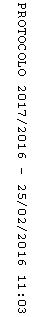 